PRODUCT INFORMATION Product Name: Hot'n'Spicy Breaded Chicken Mini Fillets (45-55g) 6 x 1kgDescription: Breadcrumb coated chicken breast mini fillets with seasoned aromatic spices and a chilli kickNAME AND ADDRESS OF PROCESSORName: CK Foods (Processing) Ltd								Health Mark: UK VY073Address: St. Dunstans Way, off Ripley Street, West Bowling, Bradford, West Yorkshire, BD4 7HH, UKContact:	CK Foods (Processing) Ltd.
70 Northumberland Avenue
Hull, East Yorkshire HU2 0JB
England, UK
Tel: 0044 (0)1482 589961
Fax: 0044 (0)1482 222776 Email: technical@ck-foods.comINGREDIENTS Chicken Breast Fillet (58%), WHEAT Flour, Water, Rapeseed Oil, Salt, Maize Starch, Durum WHEAT Semolina, Flavour Enhancer (E621), Sunflower Oil, WHEAT Gluten, Potato Starch, Garlic Powder, Stabilisers (E451), Raising Agent (E450i)(E500ii), Anticaking Agent, Black Pepper, Turmeric Extract, Paprika Extract, Colour: Paprika Extract and Flavouring E160c, Spices (Chilli Powder, Cayenne, White Pepper, Black Pepper), Onion Powder, Cayenne Chilli, White Pepper, Paprika, Capsicum Extract, Black Pepper Extract, Thickener (E415), Garlic ExtractAllergen information is shown in BOLD CAPITALS.WARNING: ALTHOUGH GREAT CARE HAS BEEN TAKEN TO REMOVE ALL BONES, SOME TRACES MAY STILL REMAIN. NUTRITIONAL INFORMATION PER 3 MINI FILLETS (150g) SERVING CONTAINS:PACKAGING DETAILS=STORAGE INSTRUCTIONS & PRODUCT SHELF LIFEStore frozen at temperature -18ᵒC or below. Do not refreeze once defrosted. Once defrosted keep refrigerated and use within 48 hours.Product Shelf-life: 18 months from the date of manufacturing (frozen).COOKING INSTRUCTIONS Deep fry from frozen – Pre-heat the oil to 180ᵒC/350⁰F and fry the product for 5-6 minutes until crispy and golden.Oven bake from frozen – Preheat the oven to 180ᵒC/350°F/Gas mark 7. Place the product on a baking tray and cook in the middle of the oven for 15-20 minutes. Turn the product half way through the cooking time.ALLERGEN INFORMATION IMPORTANT: MAY CONTAIN EGG, CELERY, MILK, SULPHUR DIOXIDE AND SULPHITES.HACCP There is a documented HACCP system in place at the site which is fully implemented to ensure that potential food safety risks are minimised.  The HACCP system includes the analysis of chemical, physical, microbiological and allergenic risks from raw material procurement through the whole process to dispatch to the customer.PALLET CONFIGURATIONDIETARYORGANOLEPTIC CHARACTERISTICS Colour and Appearance: Deep orange in colour.Taste and Flavour: Succulent chicken breast with a crunchy breaded coating and seasoned aromatic spices with a chilli kick.*Private and confidential**Specifications are subject to changeTypical values per 100gTypical values per 100gTypical values per serving -  3 Mini fillets (150g)EnergyEnergy1034kj/247kcal1332kj/318kcalFat 11.511.517.3     - of which saturates 1.01.01.5Carbohydrates / 16.516.524.8     - of which sugars / 0.70.71.05Fibre 2.12.13.2Protein 20.320.330.5Salt 2.012.013.02ENERGY (KJ/Kcal)1332kj/318kcal 16 %Fat17.3g25%Saturates1.5g8%Sugars1.05g1%Salt3.02g50.3%Pack sizeBatch DetailsBox dimension (L x W x H)Bag Dimension(H x W x D)LabellingProduct Code on the BagBag barcodeProduct Code on the BoxBox barcode6 X 1KGPD: DD/MM/YYYYBB: DD/MM/YYYYBATCH CODE:JULIAN CODETIME: HH:MM374mm x 250mmx 174mm240mm x 270mm x 45mmPrinted BagCK10BA55055973201560CK10BA505055973213686Egg NoMilk No Sesame seed Absent Celery No Mustard Absent FishAbsent Soya AbsentNuts Absent Molluscs Absent Gluten Yes Crustaceans Absent Lupin Absent Sulphur dioxide and sulphite NoPeanuts Absent ORGANISMTARGETMAXIMUMTVC<10000<1x10sSalmonellaAbsent in 25gNoneCampylobacterAbsent in 25gNoneListeria SppAbsent in 25gNonePallet configuration Pallet configuration Pallet configuration 100 boxes/pallet10 boxes/layer10 layersLacto-Ovo- VegetarianVeganHalalRED TRACTOR APPROVEDNONOYes (HMC)NOAuthorised by (print)Omar BhamjiApproved by (print)Sign(Managing DirectorCK Foods Processing Ltd)SignSign(Managing DirectorCK Foods Processing Ltd)For companyDate21/01/2020Date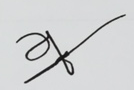 